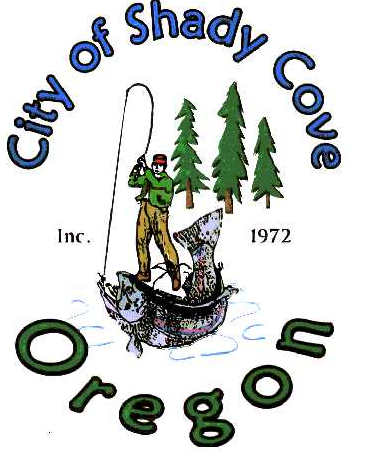 Sincerely,Notice of Potential QuorumThere may be a quorum of the Shady Cove Planning Commission at a training on March 7, from 1:30 to 4 PM at City Hall in Eagle Point.No voting will be done and no decisions will be made.